Année universitaire 2024-2025Clôture de réception des dossiers :Session unique : mardi 28 mai 2024Le dossier sera transmis par voie électroniqueIMPORTANT : Le doctorant doit lui-même présenter son dossier à son / ses directeur(s) de thèse et qui doit (doivent) impérativement le compléter. En aucun cas le secrétariat des doctorats ne se chargera des signatures.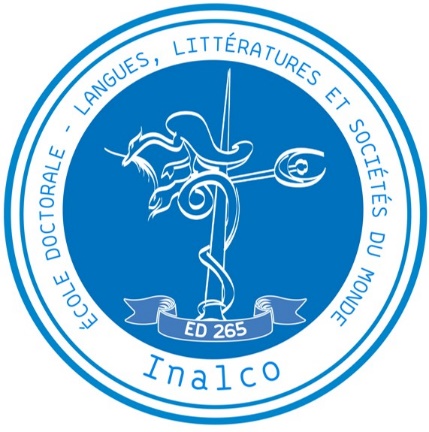 École doctorale n° 265Langues, littératures et sociétés du monde RÉINSCRIPTION EN DOCTORAT4è année et plus♦ inscription en   è année (à compléter)♦ inscription en   è année (à compléter) M.  Mme  Nom :      Prénom :      Tél. fixe :      Portable :      Nom d’usage :      Mail(s):      Adresse où vous joindre :      Ville :      Code postal :      Pays :      ♦ thèseAnnée universitaire de votre 1re inscription en thèse :      Intitulé de la thèse :      Directeur(s) de thèse :      Unité de recherche :      indiquer le nouvel intitulé de votre thèse, s’il a changé :      ♦ financement de la thèse (cochez la case correspondant à votre mode de financement)♦ financement de la thèse (cochez la case correspondant à votre mode de financement)♦ financement de la thèse (cochez la case correspondant à votre mode de financement)♦ financement de la thèse (cochez la case correspondant à votre mode de financement)Bourse Doctorat pour Ingénieur (BDI) –CNRSBourse Association : préciser l’associationContrat doctoral ou AMC du ministèreBourse RégionAllocation de recherche d’organismes publics (CEA, INSERM, etc.) préciser :Autre bourse préciser la nature, la durée :      Autre bourse préciser la nature, la durée :      Contrat Industriel ou Bourse CIFRERessources personnelles ou familialesFinancement pour étrangers BGESalarié temps plein (préciser l’emploi et sa durée : CDD, CDI…)Financement pour étrangers BGFSalarié temps partiel (préciser l’emploi et sa durée : CDD, CDI…)♦ demande motivée de dérogationSignature :      ♦ avis argumenté du (des) directeur(s) de thèse(non manuscrit SVP)Avis du (des) directeur(s) de thèsePARTIE RÉSERVÉE À L’ADMINISTRATIONAvis du (des) directeur(s) de thèseAvis du (des) directeur(s) d’unité de recherche   Favorable   Défavorable(Joindre un argumentaire détaillé en cas d’avis défavorable)Paris le      NOM(S) :      Signature(s)   Favorable   Défavorable(Joindre un argumentaire détaillé en cas d’avis défavorable)Paris le      NOM(S) :      Signature(s)♦ pièces à transmettre en format numériqueLe présent formulairesous le format NOM_PRENOM_REINSCRIPTION_2024.pdfL’état d’avancement des travaux et le calendrier détaillé d’achèvement de la thèse3 à 4 pages synthétisant l’état de la recherche et résumant le travail effectué et à venir (mentionner éventuellement les difficultés rencontrées ou potentielles).Pour les inscriptions en 3è année, calendrier détaillé d’achèvement de la thèse (chronologie de la finalisation des travaux de recherche). La date ou la période envisagée de soutenance, convenue avec le(s) directeur(s) de recherche, doit être indiquée. sous le format  NOM_PRENOM_EAT_2024.pdfLe portfolio du doctorantsous le format : NOM_PRENOM_PF_2024.pdf Rapport du Comité de suivisous le format : NOM_PRENOM_CSI_2024.pdf Ces documents devront être obligatoirement validés et signés par le directeur de thèse et transmis par voie électronique à l’adresse : ecole.doctorale@inalco.fr